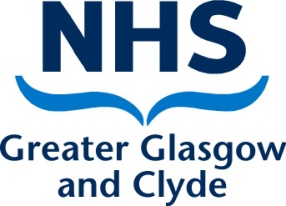 NHS GG&C Respiratory MCN Key Messages Dec 2020COPD exacerbation medicines, supply via PGD- memo for GP practices 04/12/20			Dr David Anderson- Respiratory MCN lead clinician/ Respiratory Consultant David.anderson@ggc.scot.nhs.ukAlan Foster – Respiratory MCN coordinatorAlan.foster@ggc.scot.nhs.ukReference:1.  National Institute for Health and Care Excellence. Chronic obstructive pulmonary disease in over 16s: diagnosis and management [Internet]. [London]: NICE; 2018 [updated 2019 July; cited 2020 Sept 18]. (NICE guideline [NG115]). Available from: https://www.nice.org.uk/guidance/ng1152.  Chest, Heart and Stroke Scotland.  www.chss.org.ukAppendix- Process for PGD supply of COPD exacerbation medicinesSituationPeople with COPD may be suitable for self management of their exacerbations.  NICE guidelines state that self management can improve quality of life and reduce hospital admissions in those at risk of exacerbation.1  NICE suggest certain people with COPD may benefit from having a supply of antibiotics and/or steroids ("rescue medicines") at home.1Background In March 2020 the MCN suggested practices supply COPD rescue medicines to high risk COPD patients as part of pandemic preparation.  The GP provided the first supply and community pharmacies could then provide further supplies of the same medicines.  The patient was advised to seek medical advice when starting these rescue medicines.  This was a short term solution due to the pandemic.  AssessmentMoving forward the system in NHSGGC will change and supply of COPD exacerbation medicines will be via PGD (patient group direction) from community pharmacy.  This will allow community pharmacies to supply the agreed medicines to the patient (within the requirements of the PGD) without the need for the patient to contact the GP practice.  Supplying via PGD allows the correct governance to be in place.RecommendationGP practices are now asked to consider suitable patients with COPD for inclusion in the PGD for community pharmacy supply.  This is expected to be a gradual process and as part of a discussion with the patient around self management. It is not expected that all the patients who received rescue medicines during the pandemic will be suitable for PGD supply.See attached appendix for details of the process.Community pharmacy training is underway with a launch date of 7th June 2021Any questions or comments please contact Alan Foster or discuss with your Prescribing Support Teams.